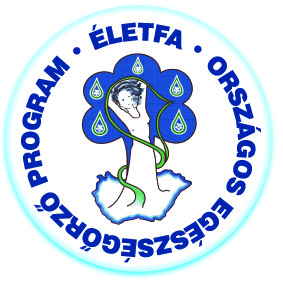 Kérjük, hogy a képet a levélhez csatolt fájlként mellékeld, ne másold be ide. A cikk szövegében a kiemelni kívánt részt vastagítsd meg. Egyéb formázást ne használj. Munkád során ne feledkezz meg a mentésről. Online felület(kérjük a megfelelő helyre tegyél X-et)Honlap HírlevélFacebook TémaSzerzőCímMegjelenés kért időpontja